ЧАСТЬ 1. Сведения об оказываемых муниципальных услугах 2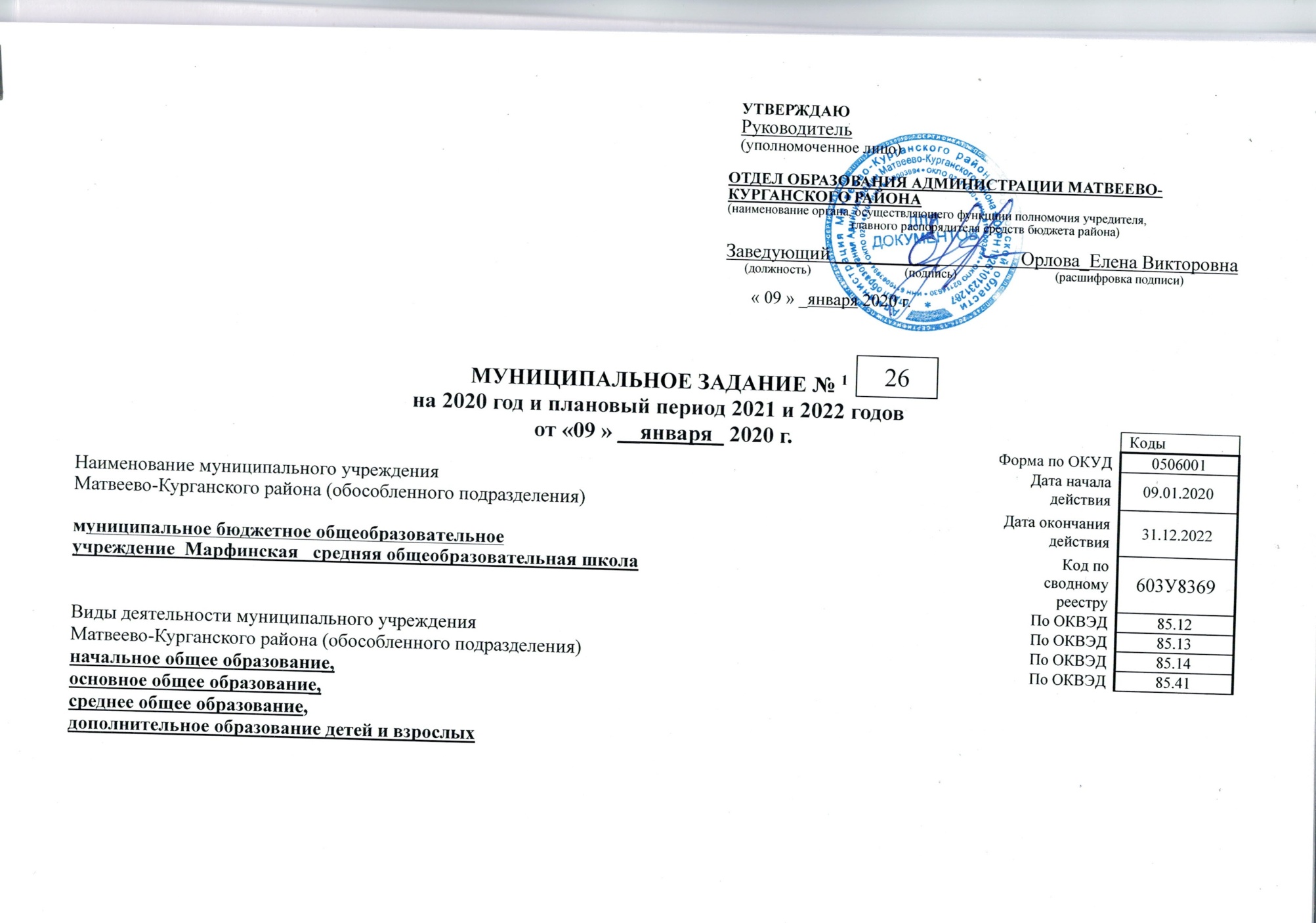 РАЗДЕЛ 1Наименование муниципальной услуги Реализация основных общеобразовательных программ начального общего образования2. Категории потребителей муниципальной услуги Физические лица3. Показатели, характеризующие объем и (или) качество муниципальной услуги3.1. Показатели, характеризующие качество муниципальной услуги 33.2  Показатели, характеризующие объем муниципальной услуги4. Нормативные правовые акты, устанавливающие размер платы (цену, тариф) либо порядок ее установления.5. Порядок оказания муниципальной услуги5.1.  Нормативные правовые акты, регулирующие порядок оказания  муниципальных услуг:Федеральный закон от 29.12.2012 № 273-ФЗ (с изменениями и дополнениями) "Об образовании в Российской Федерации";Федеральный закон от 06.10.2003 № 131 -ФЗ (с изменениями и дополнениями) "Об общих принципах организации местного самоуправления в Российской Федерации".Приказ Министерства образования и науки РФ от 30.08.2013 г. № 1015 «Об утверждении порядка организации и осуществления образовательной деятельности по основным общеобразовательным программам - образовательным программам начального общего, основного общего и среднего общего образования»;Постановление Главного государственного санитарного врача Российской Федерации от 29 декабря 2010 г. № 189 "Об утверждении СанПиН 2.4.2.2821-10 "Санитарно-эпидемиологические требования к условиям и организации обучения в общеобразовательных учреждениях" (с изменениями и дополнениями); Постановление Администрации Матвеево-Курганского района № 746 от 23.10.2015 «О порядке формирования муниципального задания на оказание муниципальных услуг (выполнение работ) в отношении муниципальных учреждений Матвеево-Курганского района и финансовом обеспечения выполнения муниципального задания»(в ред. постановления от 26.01.2018 № 90).5.2. Порядок информирования потенциальных потребителей  муниципальной услугиРАЗДЕЛ 2Наименование муниципальной услуги Реализация основных общеобразовательных программ основного общего образования2. Категории потребителей муниципальной услуги Физические лица3. Показатели, характеризующие объем и (или) качество муниципальной услуги3.1. Показатели, характеризующие качество муниципальной услуги 33.2  Показатели, характеризующие объем муниципальной услуги4. Нормативные правовые акты, устанавливающие размер платы (цену, тариф) либо порядок ее установления.5. Порядок оказания муниципальной услуги5.1. Нормативные правовые акты, регулирующие порядок оказания  муниципальных услуг:Федеральный закон от 29.12.2012 № 273-ФЗ (с изменениями и дополнениями) "Об образовании в Российской Федерации";Федеральный закон от 06.10.2003 № 131 -ФЗ (с изменениями и дополнениями) "Об общих принципах организации местного самоуправления в Российской Федерации".Приказ Министерства образования и науки РФ от 30.08.2013 г. № 1015 «Об утверждении порядка организации и осуществления образовательной деятельности по основным общеобразовательным программам - образовательным программам начального общего, основного общего и среднего общего образования»;Постановление Главного государственного санитарного врача Российской Федерации от 29 декабря 2010 г. № 189 "Об утверждении СанПиН 2.4.2.2821-10 "Санитарно-эпидемиологические требования к условиям и организации обучения в общеобразовательных учреждениях" (с изменениями и дополнениями); Постановление Администрации Матвеево-Курганского района № 746 от 23.10.2015 « О порядке формирования муниципального задания на оказание муниципальных услуг (выполнение работ) в отношении муниципальных учреждений Матвеево-Курганского района и финансовом обеспечения выполнения муниципального задания»(в ред. постановления от 26.01.2018 № 90).5.2. Порядок информирования потенциальных потребителей  муниципальной услугиРАЗДЕЛ3Наименование муниципальной услуги Реализация основных общеобразовательных программ среднего общего образования2. Категории потребителей муниципальной услуги Физические лица3. Показатели, характеризующие объем и (или) качество муниципальной услуги3.1. Показатели, характеризующие качество муниципальной услуги 33.2  Показатели, характеризующие объем муниципальной услуги4. Нормативные правовые акты, устанавливающие размер платы (цену, тариф) либо порядок ее установления.5. Порядок оказания муниципальной услуги5.1. Нормативные правовые акты, регулирующие порядок оказания муниципальных услуг:Федеральный закон от 29.12.2012 № 273-ФЗ (с изменениями и дополнениями) "Об образовании в Российской Федерации";Федеральный закон от 06.10.2003 № 131 -ФЗ (с изменениями и дополнениями) "Об общих принципах организации местного самоуправления в Российской Федерации".Приказ Министерства образования и науки РФ от 30.08.2013 г. № 1015 «Об утверждении порядка организации и осуществления образовательной деятельности по основным общеобразовательным программам - образовательным программам начального общего, основного общего и среднего общего образования»;Постановление Главного государственного санитарного врача Российской Федерации от 29 декабря 2010 г. № 189 "Об утверждении СанПиН 2.4.2.2821-10 "Санитарно-эпидемиологические требования к условиям и организации обучения в общеобразовательных учреждениях" (с изменениями и дополнениями); Постановление Администрации Матвеево-Курганского района № 746 от 23.10.2015 «О порядке формирования муниципального задания на оказание муниципальных услуг (выполнение работ) в отношении муниципальных учреждений Матвеево-Курганского района и финансовом обеспечения выполнения муниципального задания»(в ред. постановления от 26.01.2018 № 90).5.2. Порядок информирования потенциальных потребителей  муниципальной услугиРАЗДЕЛ4Наименование муниципальной услуги Реализация дополнительных общеразвивающих программ2. Категории потребителей муниципальной услуги Физические лица3. Показатели, характеризующие объем и (или) качество муниципальной услуги3.1. Показатели, характеризующие качество муниципальной услуги 33.2 Показатели, характеризующие объем муниципальной услуги4. Нормативные правовые акты, устанавливающие размер платы (цену, тариф) либо порядок ее установления.5. Порядок оказания муниципальной услугиФедеральный закон от 29.12.2012 № 273-ФЗ (с изменениями и дополнениями) "Об образовании в Российской Федерации";Федеральный закон от 06.10.2003 № 131 -ФЗ (с изменениями и дополнениями) "Об общих принципах организации местного самоуправления в Российской Федерации".Приказ Министерства образования и науки РФ от 30.08.2013 г. № 1015 «Об утверждении порядка организации и осуществления образовательной деятельности по основным общеобразовательным программам - образовательным программам начального общего, основного общего и среднего общего образования»;Приказ Минпросвещения России от 09.11.2018 № 196 "Об утверждении Порядка организации и осуществления образовательной деятельности по дополнительным общеобразовательным программам" (Зарегистрировано в Минюсте России 29.11.2018 N 52831);Постановление Главного государственного санитарного врача Российской Федерации от 29 декабря 2010 г. № 189 "Об утверждении СанПиН 2.4.2.2821-10 "Санитарно-эпидемиологические требования к условиям и организации обучения в общеобразовательных учреждениях" (с изменениями и дополнениями); Постановление Администрации Матвеево-Курганского района № 746 от 23.10.2015 « О порядке формирования муниципального задания на оказание муниципальных услуг (выполнение работ) в отношении муниципальных учреждений Матвеево-Курганского района и финансовом обеспечения выполнения муниципального задания»(в ред. постановления от 26.01.2018 № 90).5.2. Порядок информирования потенциальных потребителей  муниципальной услугиРАЗДЕЛ _____1. Наименование работы ________________________________________________________________________2. Категории потребителей работы ____________________________________________________________________________________________________________________________________________________________________________________________________________________________________________________________3. Показатели, характеризующие объем и (или) качество работы3.1. Показатели, характеризующие качество работы 33.2. Показатели, характеризующие объем работыЧАСТЬ 3. Прочие сведения о муниципальном задании 101. Основания для досрочного прекращения исполнения муниципального задания: - ликвидация образовательной организации;- реорганизация образовательной организации;- нарушение условий, предусмотренных лицензией на образовательную деятельность;-нарушение законодательства Российской Федерации в области образования;- иные случаи, не противоречащие действующему законодательству.2. Иная информация, необходимая для исполненияконтроля за исполнением муниципального задания по запросу отдела образования Администрации Матвеево-Курганского района3.Порядок контроля за исполнением  муниципального задания4. Требования к отчетности о выполнении муниципального задания -отчет о выполнении муниципальных заданий предоставлять в отдел образования  в соответствии с приложением  № 2 к Положению о формировании муниципального задания на оказание муниципальных услуг (выполнение работ) в отношении муниципальных учреждений Матвеево-Курганского района и финансовом обеспечении выполнения муниципального задания, утвержденному Постановлением  Администрации  Матвеево-Курганского  района № 746 от 23.10.2015(в ред. постановления от 26.01.2018 № 90).4.1. Периодичность представления отчетов овыполнении муниципального задания 2 раза в год4.2. Сроки представления отчетов о выполнении муниципального задания  -в срок до 1 февраля 20214.2.1. Сроки представления предварительного отчета о выполнении муниципального задания - предварительный отчет – в срок до 1 октября 2020 года4.3.  Иные требования к отчетности о выполнении муниципального задания __нет___5.Иные показатели, связанные с выполнением муниципального задания 10 -Допустимые (возможные) отклонения от установленных показателей качества и (или) объемамуниципальной услуги, в пределах которых муниципальное задание считается выполненным, (процентов)1Номер муниципального задания присваивается в информационной системе «Единая автоматизированная система управления общественными финансами в Ростовской области» или в случае формирования муниципального задания на бумажном носителе - присваивается последовательно в соответствии со сквозной нумерацией. 2Формируется при установлении муниципального задания на оказание муниципальной(ых) услуги (услуг) и содержит требования к оказанию  муниципальной(ых) услуги (услуг) раздельно по каждой из муниципальных услуг с указанием порядкового номера раздела. 3Заполняется при установлении показателей, характеризующих качество муниципальной услуги, в общероссийских базовых (отраслевых) перечнях или региональном перечне, а при их отсутствии или в дополнение к ним — в соответствии споказателями, характеризующими качество, установленными при необходимости органом, осуществляющим функции и полномочия учредителя муниципальных бюджетных или автономных учреждений, главным распорядителем средств бюджета района, в ведении которого находятся муниципальные казенные учреждения, и единицы их измерения.4Заполняется в соответствии с общероссийскими базовыми (отраслевыми) перечнями или региональным перечнем.5 Заполняется в соответствии с кодом, указанным в общероссийских базовых (отраслевых) перечнях или в региональном перечне 
(при наличии).6 Заполняется в случае, если для разных услуг и работ устанавливаются различные показатели допустимых (возможных) отклонений или если указанные отклонения устанавливаются в абсолютных величинах. В случаях, если единицей объема работы является работа в целом, показатель не указывается.7 Заполняется в случае, если оказание услуг (выполнение работ) осуществляется на платной основе в соответствиис законодательством Российской Федерации и Ростовской области нормативными правовыми актами Матвеево- Курганского района в рамках муниципального задания. При оказании услуг (выполнении работ) на платной основе сверх установленного муниципального задания указанный показатель не формируется.8Формируется при установлении муниципального задания на оказание муниципальной(ых) работы (работ)и содержит требования к выполнению работы (работ) раздельно по каждой из работ с указанием порядкового номера раздела.9 Заполняется в целом по муниципальному заданию.10В числе иных показателей может быть указано допустимое (возможное) отклонение от выполнения муниципального задания (части муниципального задания), в пределах которого оно (его часть) считается выполненным (выполненной), при принятии органом, осуществляющим функции и полномочия учредителя в отношении муниципальных бюджетных и (или) автономных учреждений, главным распорядителем средств бюджета района,в ведении которого находятся муниципальные казенные учреждения, решения об установлении общего допустимого (возможного) отклонения от выполнения муниципального задания, в пределах которого оно считается выполненным (в процентах). В этом случае допустимые (возможные) отклонения, предусмотренные в пунктах 3.1 и 3.2 настоящего муниципального задания, не заполняются. В случае установления требования о представлении ежемесячных или ежеквартальных отчетов о выполнении муниципального задания в числе иных показателей устанавливаются показатели выполнения муниципального задания в процентах от годового объема оказания муниципальных услуг (выполнения работ) или в абсолютных величинах как для муниципального задания в целом, так и относительно его части (в том числе с учетом неравномерного оказания муниципальных услуг (выполнения работ) в течение календарного года).».Уникаль-ный номер реестровой записиПоказатель, характеризующий содержание муниципальной услугиПоказатель, характеризующий содержание муниципальной услугиПоказатель, характеризующий содержание муниципальной услугиПоказатель, характеризующий условия (формы) оказания муниципальной услугиПоказатель, характеризующий условия (формы) оказания муниципальной услугиПоказатель качества муниципальной услугиПоказатель качества муниципальной услугиПоказатель качества муниципальной услугиЗначение показателя качества муниципальной услугиЗначение показателя качества муниципальной услугиЗначение показателя качества муниципальной услугиДопустимые (возможные) отклонения от установленных показателей объема муниципальной услуги6Допустимые (возможные) отклонения от установленных показателей объема муниципальной услуги6Уникаль-ный номер реестровой записиПоказатель, характеризующий содержание муниципальной услугиПоказатель, характеризующий содержание муниципальной услугиПоказатель, характеризующий содержание муниципальной услугиПоказатель, характеризующий условия (формы) оказания муниципальной услугиПоказатель, характеризующий условия (формы) оказания муниципальной услуги__________(наименова-ниепоказателя)4единица измерения единица измерения 2020 год (очередной финансо-вый год)2021 год (1-й год планового периода)2022год  (2-й год плано-вого периода)Допустимые (возможные) отклонения от установленных показателей объема муниципальной услуги6Допустимые (возможные) отклонения от установленных показателей объема муниципальной услуги6Уникаль-ный номер реестровой записи(наименованиепоказателя)4(наименова-ниепоказателя)4(наименова-ниепоказателя)4(наименованиепоказателя)4(наименованиепоказателя)4__________(наименова-ниепоказателя)4наимено-ваниекодпо ОКЕИ52020 год (очередной финансо-вый год)2021 год (1-й год планового периода)2022год  (2-й год плано-вого периода)в процен-тахв абсо-лютных показа-телях1234567891011121314801012О.99.0.БА81АЦ60001не указанообучающиеся за исключением обучающихся с ограниченными возможностями здоровья (ОВЗ) и детей-инвалидовне указаноОчнаяУровень освоения обучающимися основной образовательной программы начального  общего образования по завершении учебного годапроцент744100100100801012О.99.0.БА81АЦ60001не указанообучающиеся за исключением обучающихся с ограниченными возможностями здоровья (ОВЗ) и детей-инвалидовне указаноОчнаяПолнота реализации основной образовательной программы начального  общего образованияпроцент744100100100801012О.99.0.БА81АЦ60001не указанообучающиеся за исключением обучающихся с ограниченными возможностями здоровья (ОВЗ) и детей-инвалидовне указаноОчнаяУровень соответствия учебного плана общеобразовательного учреждения требованиям Федерального базисного учебного планапроцент744100100100801012О.99.0.БА81АЦ60001не указанообучающиеся за исключением обучающихся с ограниченными возможностями здоровья (ОВЗ) и детей-инвалидовне указаноОчнаяДоля родителей (законных представителей), удовлетворенных условиями и качеством предоставляемой услугипроцент744808080801012О.99.0.БА81АЦ60001не указанообучающиеся за исключением обучающихся с ограниченными возможностями здоровья (ОВЗ) и детей-инвалидовне указаноОчнаяДоля своевременно устраненных общеобразовательным учреждением нарушений, выявленных в результате  проверок органами исполнительной власти Российской Федерации, осуществляющими функции по контролю и надзору в сфере образованияпроцент744100100100801012О.99.0.БА81АЮ16001не указаноне указанопроходящие обучение по состоянию здоровья на домуОчнаяУровень освоения обучающимися основной образовательной программы начального  общего образования по завершении учебного годапроцент7440100100801012О.99.0.БА81АЮ16001не указаноне указанопроходящие обучение по состоянию здоровья на домуОчнаяПолнота реализации основной образовательной программы начального  общего образованияпроцент7440100100801012О.99.0.БА81АЮ16001не указаноне указанопроходящие обучение по состоянию здоровья на домуОчнаяУровень соответствия учебного плана общеобразовательного учреждения требованиям Федерального базисного учебного планапроцент7440100100801012О.99.0.БА81АЮ16001не указаноне указанопроходящие обучение по состоянию здоровья на домуОчнаяДоля родителей (законных представителей), удовлетворенных условиями и качеством предоставляемой услугипроцент74407575801012О.99.0.БА81АЮ16001не указаноне указанопроходящие обучение по состоянию здоровья на домуОчнаяДоля своевременно устраненных общеобразовательным учреждением нарушений, выявленных в результате  проверок органами исполнительной власти Российской Федерации, осуществляющими функции по контролю и надзору в сфере образованияпроцент7440100100801012О.99.0.БА81АЩ48001не указанодети-инвалидыне указаноне указаноУровень освоения обучающимися основной образовательной программы начального  общего образования по завершении учебного годапроцент744000801012О.99.0.БА81АЩ48001не указанодети-инвалидыне указаноне указаноПолнота реализации основной образовательной программы начального  общего образованияпроцент744000801012О.99.0.БА81АЩ48001не указанодети-инвалидыне указаноне указаноУровень соответствия учебного плана общеобразовательного учреждения требованиям Федерального базисного учебного планапроцент744000801012О.99.0.БА81АЩ48001не указанодети-инвалидыне указаноне указаноДоля родителей (законных представителей), удовлетворенных условиями и качеством предоставляемой услугипроцент744000801012О.99.0.БА81АЩ48001не указанодети-инвалидыне указаноне указаноДоля своевременно устраненных общеобразовательным учреждением нарушений, выявленных в результате  проверок органами исполнительной власти Российской Федерации, осуществляющими функции по контролю и надзору в сфере образованияпроцент744000801012О.99.0.БА81АШ04001не указанообучающиеся с ограниченными возможностями здоровья (ОВЗ)не указаноОчнаяУровень освоения обучающимися основной образовательной программы начального  общего образования по завершении учебного годапроцент744100100100801012О.99.0.БА81АШ04001не указанообучающиеся с ограниченными возможностями здоровья (ОВЗ)не указаноОчнаяПолнота реализации основной образовательной программы начального  общего образованияпроцент744100100100801012О.99.0.БА81АШ04001не указанообучающиеся с ограниченными возможностями здоровья (ОВЗ)не указаноОчнаяУровень соответствия учебного плана общеобразовательного учреждения требованиям Федерального базисного учебного планапроцент744100100100801012О.99.0.БА81АШ04001не указанообучающиеся с ограниченными возможностями здоровья (ОВЗ)не указаноОчнаяДоля родителей (законных представителей), удовлетворенных условиями и качеством предоставляемой услугипроцент744757575801012О.99.0.БА81АШ04001не указанообучающиеся с ограниченными возможностями здоровья (ОВЗ)не указаноОчнаяДоля своевременно устраненных общеобразовательным учреждением нарушений, выявленных в результате  проверок органами исполнительной власти Российской Федерации, осуществляющими функции по контролю и надзору в сфере образованияпроцент744100100100'801012О.99.0.БА81АЭ92001не указаноне указаноне указаноОчнаяУровень освоения обучающимися основной образовательной программы начального  общего образования по завершении учебного годапроцент744000'801012О.99.0.БА81АЭ92001не указаноне указаноне указаноОчнаяПолнота реализации основной образовательной программы начального  общего образованияпроцент744000'801012О.99.0.БА81АЭ92001не указаноне указаноне указаноОчнаяУровень соответствия учебного плана общеобразовательного учреждения требованиям Федерального базисного учебного планапроцент744000'801012О.99.0.БА81АЭ92001не указаноне указаноне указаноОчнаяДоля родителей (законных представителей), удовлетворенных условиями и качеством предоставляемой услугипроцент744000'801012О.99.0.БА81АЭ92001не указаноне указаноне указаноОчнаяДоля своевременно устраненных общеобразовательным учреждением нарушений, выявленных в результате  проверок органами исполнительной власти Российской Федерации, осуществляющими функции по контролю и надзору в сфере образованияпроцент744000УникальныйномерреестровойзаписиПоказатель, характеризующий содержание муниципальной услугиПоказатель, характеризующий содержание муниципальной услугиПоказатель, характеризующий содержание муниципальной услугиПоказатель, характеризующий условия (формы) оказания муниципальной услугиПоказатель, характеризующий условия (формы) оказания муниципальной услугиПоказатель объема муниципальной услугиПоказатель объема муниципальной услугиПоказатель объема муниципальной услугиЗначение показателя объема муниципальной услугиЗначение показателя объема муниципальной услугиЗначение показателя объема муниципальной услугиРазмер платы (цена, тариф)7Размер платы (цена, тариф)7Размер платы (цена, тариф)7Допустимые (возможные) отклонения от установленных показателей объема муниципальной услуги6Допустимые (возможные) отклонения от установленных показателей объема муниципальной услуги6УникальныйномерреестровойзаписиПоказатель, характеризующий содержание муниципальной услугиПоказатель, характеризующий содержание муниципальной услугиПоказатель, характеризующий содержание муниципальной услугиПоказатель, характеризующий условия (формы) оказания муниципальной услугиПоказатель, характеризующий условия (формы) оказания муниципальной услуги_________(наимено- ваниепоказа-теля)4единица измерения единица измерения 2020 год (очеред-ной финансо-вый год)2021год (1-й год плано-вого периода)2022год (2-й год плано-вого периода)2020 год (очеред-нойфинансо-вый год)2021 год (1-й год плано-вогопериода)2022 год (2-й год плано-вого периода)Допустимые (возможные) отклонения от установленных показателей объема муниципальной услуги6Допустимые (возможные) отклонения от установленных показателей объема муниципальной услуги6Уникальныйномерреестровойзаписи(наимено-ваниепоказа-теля)4 (наимено-ваниепоказа-теля)4 (наимено-ваниепоказа-теля)4 (наиме-нованиепоказа-теля)4 (наиме-нованиепоказа-теля)4_________(наимено- ваниепоказа-теля)4наимено-ваниекодпо ОКЕИ52020 год (очеред-ной финансо-вый год)2021год (1-й год плано-вого периода)2022год (2-й год плано-вого периода)2020 год (очеред-нойфинансо-вый год)2021 год (1-й год плано-вогопериода)2022 год (2-й год плано-вого периода)в процентахв абсо-лютных показа-телях1234567891011121314151617801012О.99.0.БА81АЦ60001не указанообучающиеся за исключением обучающихся с ограниченными возможностями здоровья (ОВЗ) и детей-инвалидовне указаноОчнаяЧисло обучающихся (человек)человек792403838государственная (муниципальная) услуга или работа бесплатнаягосударственная (муниципальная) услуга или работа бесплатнаягосударственная (муниципальная) услуга или работа бесплатная801012О.99.0.БА81АЮ16001не указаноне указанопроходящие обучение по состоянию здоровья на домуОчнаяЧисло обучающихся (человек)человек792011государственная (муниципальная) услуга или работа бесплатнаягосударственная (муниципальная) услуга или работа бесплатнаягосударственная (муниципальная) услуга или работа бесплатная801012О.99.0.БА81АЩ48001не указанодети-инвалидыне указаноне указаноЧисло обучающихся (человек)человек792000государственная (муниципальная) услуга или работа бесплатнаягосударственная (муниципальная) услуга или работа бесплатнаягосударственная (муниципальная) услуга или работа бесплатная'801012О.99.0.БА81АШ04001не указанообучающиеся с ограниченными возможностями здоровья (ОВЗ)не указаноОчнаяЧисло обучающихся (человек)человек792111государственная (муниципальная) услуга или работа бесплатнаягосударственная (муниципальная) услуга или работа бесплатнаягосударственная (муниципальная) услуга или работа бесплатная801012О.99.0.БА81АЭ92001не указаноне указаноне указаноОчнаяЧисло обучающихся (человек)человек792000государственная (муниципальная) услуга или работа бесплатнаягосударственная (муниципальная) услуга или работа бесплатнаягосударственная (муниципальная) услуга или работа бесплатнаяИтого по услуге:Итого по услуге:Итого по услуге:Итого по услуге:Итого по услуге:Итого по услуге:Число обучающихся (человек)человек792414040Нормативный правовой актНормативный правовой актНормативный правовой актНормативный правовой актНормативный правовой актвидпринявший органдатаномернаименование12345-----Способ информированияСостав размещаемой (доводимой) информацииЧастота обновления информации1231. Официальный сайт общеобразовательного  учреждения в сети ИнтернетВ соответствии со статьей 29 Федерального закона от 29.12.2012 № 273 - ФЗ «Об образовании в Российской Федерации» и Постановления Правительства Российской Федерации от 10.07.2013г. № 582 «Об утверждении Правил размещения на официальном сайте образовательной организации в информационно­телекоммуникационной сети «Интернет» и обновления информации об образовательной организации»Приказ Федеральной службы по надзору в сфере образования Минобрнауки России от 29.05.2014 № 785Информация и документы обновляются в течение десяти рабочих дней со дня их создания, получения или внесения в них соответствующих изменений2.Информационные стендыИнформация о деятельности общеобразовательного учреждения, его достижениях и пр.По мере необходимости3.Средства массовой информацииИнформация о деятельности общеобразовательного учреждения, его достижениях и пр.По мере необходимостиУникаль-ный номер реестровой записиПоказатель, характеризующий содержание муниципальной услугиПоказатель, характеризующий содержание муниципальной услугиПоказатель, характеризующий содержание муниципальной услугиПоказатель, характеризующий условия (формы) оказания муниципальной услугиПоказатель, характеризующий условия (формы) оказания муниципальной услугиПоказатель качества муниципальной услугиПоказатель качества муниципальной услугиПоказатель качества муниципальной услугиЗначение показателя качества муниципальной услугиЗначение показателя качества муниципальной услугиЗначение показателя качества муниципальной услугиДопустимые (возможные) отклонения от установленных показателей качества муниципальной услуги6Допустимые (возможные) отклонения от установленных показателей качества муниципальной услуги6Уникаль-ный номер реестровой записиПоказатель, характеризующий содержание муниципальной услугиПоказатель, характеризующий содержание муниципальной услугиПоказатель, характеризующий содержание муниципальной услугиПоказатель, характеризующий условия (формы) оказания муниципальной услугиПоказатель, характеризующий условия (формы) оказания муниципальной услуги__________(наименова-ниепоказателя)4единица измерения единица измерения 2020 год (очередной финансо-вый год)2021 год (1-й год планового периода)2022год  (2-й год плано-вого периода)Допустимые (возможные) отклонения от установленных показателей качества муниципальной услуги6Допустимые (возможные) отклонения от установленных показателей качества муниципальной услуги6Уникаль-ный номер реестровой записи(наименованиепоказателя)4(наименова-ниепоказателя)4(наименова-ниепоказателя)4(наименованиепоказателя)4(наименованиепоказателя)4__________(наименова-ниепоказателя)4наимено-ваниекодпо ОКЕИ52020 год (очередной финансо-вый год)2021 год (1-й год планового периода)2022год  (2-й год плано-вого периода)в процен-тахв абсо-лютных показа-телях1234567891011121314'802111О.99.0.БА96АЧ08001не указанообучающиеся за исключением обучающихся с ограниченными возможностями здоровья (ОВЗ) и детей-инвалидовне указаноОчнаяУровень освоения обучающимися основной образовательной программы основного общего образования по завершении учебного годапроцент744100100100'802111О.99.0.БА96АЧ08001не указанообучающиеся за исключением обучающихся с ограниченными возможностями здоровья (ОВЗ) и детей-инвалидовне указаноОчнаяПолнота реализации основной образовательной программы основного общего образованияпроцент744100100100'802111О.99.0.БА96АЧ08001не указанообучающиеся за исключением обучающихся с ограниченными возможностями здоровья (ОВЗ) и детей-инвалидовне указаноОчнаяУровень соответствия учебного плана общеобразовательного учреждения требованиям Федерального базисного учебного планапроцент744100100100'802111О.99.0.БА96АЧ08001не указанообучающиеся за исключением обучающихся с ограниченными возможностями здоровья (ОВЗ) и детей-инвалидовне указаноОчнаяДоля родителей (законных представителей), удовлетворенных условиями и качеством предоставляемой услугипроцент744808080'802111О.99.0.БА96АЧ08001не указанообучающиеся за исключением обучающихся с ограниченными возможностями здоровья (ОВЗ) и детей-инвалидовне указаноОчнаяДоля своевременно устраненных общеобразовательным учреждением нарушений, выявленных в результате  проверок органами исполнительной власти Российской Федерации, осуществляющими функции по контролю и надзору в сфере образованияпроцент744100100100'802111О.99.0.БА96АЮ83001не указаноне указанопроходящие обучение по состоянию здоровья на домуОчнаяУровень освоения обучающимися основной образовательной программы основного общего образования по завершении учебного годапроцент744000'802111О.99.0.БА96АЮ83001не указаноне указанопроходящие обучение по состоянию здоровья на домуОчнаяПолнота реализации основной образовательной программы основного общего образованияпроцент744000'802111О.99.0.БА96АЮ83001не указаноне указанопроходящие обучение по состоянию здоровья на домуОчнаяУровень соответствия учебного плана общеобразовательного учреждения требованиям Федерального базисного учебного планапроцент744000'802111О.99.0.БА96АЮ83001не указаноне указанопроходящие обучение по состоянию здоровья на домуОчнаяДоля родителей (законных представителей), удовлетворенных условиями и качеством предоставляемой услугипроцент744000'802111О.99.0.БА96АЮ83001не указаноне указанопроходящие обучение по состоянию здоровья на домуОчнаяДоля своевременно устраненных общеобразовательным учреждением нарушений, выявленных в результате  проверок органами исполнительной власти Российской Федерации, осуществляющими функции по контролю и надзору в сфере образованияпроцент744000''802111О.99.0.БА96АЭ08001не указанодети-инвалидыне указаноне указаноУровень освоения обучающимися основной образовательной программы основного общего образования по завершении учебного годапроцент744100100100''802111О.99.0.БА96АЭ08001не указанодети-инвалидыне указаноне указаноПолнота реализации основной образовательной программы основного общего образованияпроцент744100100100''802111О.99.0.БА96АЭ08001не указанодети-инвалидыне указаноне указаноУровень соответствия учебного плана общеобразовательного учреждения требованиям Федерального базисного учебного планапроцент744100100100''802111О.99.0.БА96АЭ08001не указанодети-инвалидыне указаноне указаноДоля родителей (законных представителей), удовлетворенных условиями и качеством предоставляемой услугипроцент744808080''802111О.99.0.БА96АЭ08001не указанодети-инвалидыне указаноне указаноДоля своевременно устраненных общеобразовательным учреждением нарушений, выявленных в результате  проверок органами исполнительной власти Российской Федерации, осуществляющими функции по контролю и надзору в сфере образованияпроцент744100100100'802111О.99.0.БА96АШ58001не указанообучающиеся с ограниченными возможностями здоровья (ОВЗ)не указаноОчнаяУровень освоения обучающимися основной образовательной программы основного общего образования по завершении учебного годапроцент744000'802111О.99.0.БА96АШ58001не указанообучающиеся с ограниченными возможностями здоровья (ОВЗ)не указаноОчнаяПолнота реализации основной образовательной программы основного общего образованияпроцент744000'802111О.99.0.БА96АШ58001не указанообучающиеся с ограниченными возможностями здоровья (ОВЗ)не указаноОчнаяУровень соответствия учебного плана общеобразовательного учреждения требованиям Федерального базисного учебного планапроцент744000'802111О.99.0.БА96АШ58001не указанообучающиеся с ограниченными возможностями здоровья (ОВЗ)не указаноОчнаяДоля родителей (законных представителей), удовлетворенных условиями и качеством предоставляемой услугипроцент744000'802111О.99.0.БА96АШ58001не указанообучающиеся с ограниченными возможностями здоровья (ОВЗ)не указаноОчнаяДоля своевременно устраненных общеобразовательным учреждением нарушений, выявленных в результате  проверок органами исполнительной власти Российской Федерации, осуществляющими функции по контролю и надзору в сфере образованияпроцент744000802111О.99.0.БА96АЮ58001не указаноне указаноне указаноОчнаяУровень освоения обучающимися основной образовательной программы основного общего образования по завершении учебного годапроцент744000802111О.99.0.БА96АЮ58001не указаноне указаноне указаноОчнаяПолнота реализации основной образовательной программы основного общего образованияпроцент744000802111О.99.0.БА96АЮ58001не указаноне указаноне указаноОчнаяУровень соответствия учебного плана общеобразовательного учреждения требованиям Федерального базисного учебного планапроцент744000802111О.99.0.БА96АЮ58001не указаноне указаноне указаноОчнаяДоля родителей (законных представителей), удовлетворенных условиями и качеством предоставляемой услугипроцент744000802111О.99.0.БА96АЮ58001не указаноне указаноне указаноОчнаяДоля своевременно устраненных общеобразовательным учреждением нарушений, выявленных в результате  проверок органами исполнительной власти Российской Федерации, осуществляющими функции по контролю и надзору в сфере образованияпроцент744000УникальныйномерреестровойзаписиПоказатель, характеризующий содержание муниципальной услугиПоказатель, характеризующий содержание муниципальной услугиПоказатель, характеризующий содержание муниципальной услугиПоказатель, характеризующий условия (формы) оказания муниципальной услугиПоказатель, характеризующий условия (формы) оказания муниципальной услугиПоказатель объема муниципальной услугиПоказатель объема муниципальной услугиПоказатель объема муниципальной услугиЗначение показателя объема муниципальной услугиЗначение показателя объема муниципальной услугиЗначение показателя объема муниципальной услугиРазмер платы (цена, тариф)7Размер платы (цена, тариф)7Размер платы (цена, тариф)7Допустимые (возможные) отклонения от установленных показателей объема муниципальной услуги6Допустимые (возможные) отклонения от установленных показателей объема муниципальной услуги6УникальныйномерреестровойзаписиПоказатель, характеризующий содержание муниципальной услугиПоказатель, характеризующий содержание муниципальной услугиПоказатель, характеризующий содержание муниципальной услугиПоказатель, характеризующий условия (формы) оказания муниципальной услугиПоказатель, характеризующий условия (формы) оказания муниципальной услуги_________(наимено- ваниепоказа-теля)4единица измерения единица измерения 2020 год (очеред-ной финансо-вый год)2021 год (1-й год плано-вого периода)2022год (2-й год плано-вого периода)2020 год (очеред-нойфинансо-вый год)2021год (1-й год плано-вогопериода)2022 год (2-й год плано-вого периода)Допустимые (возможные) отклонения от установленных показателей объема муниципальной услуги6Допустимые (возможные) отклонения от установленных показателей объема муниципальной услуги6Уникальныйномерреестровойзаписи(наимено-ваниепоказа-теля)4 (наимено-ваниепоказа-теля)4(наимено-ваниепоказа-теля)4 (наиме-нованиепоказа-теля)4 (наиме-нованиепоказа-теля)4_________(наимено- ваниепоказа-теля)4наимено-ваниекодпо ОКЕИ52020 год (очеред-ной финансо-вый год)2021 год (1-й год плано-вого периода)2022год (2-й год плано-вого периода)2020 год (очеред-нойфинансо-вый год)2021год (1-й год плано-вогопериода)2022 год (2-й год плано-вого периода)в про-цен-тахв абсо-лютных показа-телях1234567891011121314151617'802111О.99.0.БА96АЧ08001не указанообучающиеся за исключением обучающихся с ограниченными возможностями здоровья (ОВЗ) и детей-инвалидовне указаноОчнаяЧисло обучающихся (человек)человек792484955государственная (муниципальная) услуга или работа бесплатнаягосударственная (муниципальная) услуга или работа бесплатнаягосударственная (муниципальная) услуга или работа бесплатная802111О.99.0.БА96АЮ83001не указаноне указанопроходящие обучение по состоянию здоровья на домуОчнаяЧисло обучающихся (человек)человек792000государственная (муниципальная) услуга или работа бесплатнаягосударственная (муниципальная) услуга или работа бесплатнаягосударственная (муниципальная) услуга или работа бесплатная'802111О.99.0.БА96АЭ08001не указанодети-инвалидыне указаноне указаноЧисло обучающихся (человек)человек792111государственная (муниципальная) услуга или работа бесплатнаягосударственная (муниципальная) услуга или работа бесплатнаягосударственная (муниципальная) услуга или работа бесплатная'802111О.99.0.БА96АШ58001не указанообучающиеся с ограниченными возможностями здоровья (ОВЗ)не указаноОчнаяЧисло обучающихся (человек)человек792000государственная (муниципальная) услуга или работа бесплатнаягосударственная (муниципальная) услуга или работа бесплатнаягосударственная (муниципальная) услуга или работа бесплатная'802111О.99.0.БА96АЮ58001не указаноне указаноне указаноОчнаяЧисло обучающихся (человек)человек792государственная (муниципальная) услуга или работа бесплатнаягосударственная (муниципальная) услуга или работа бесплатнаягосударственная (муниципальная) услуга или работа бесплатнаяИтого по услуге:Итого по услуге:Итого по услуге:Итого по услуге:Итого по услуге:Итого по услуге:Число обучающихся (человек)человек792495056Нормативный правовой актНормативный правовой актНормативный правовой актНормативный правовой актНормативный правовой актвидпринявший органдатаномернаименование12345-----Способ информированияСостав размещаемой (доводимой) информацииЧастота обновления информации1231. Официальный сайт общеобразовательного  учреждения в сети ИнтернетВ соответствии со статьей 29 Федерального закона от 29.12.2012 № 273 - ФЗ «Об образовании в Российской Федерации» и Постановления Правительства Российской Федерации от 10.07.2013г. № 582 «Об утверждении Правил размещения на официальном сайте образовательной организации в информационно­телекоммуникационной сети «Интернет» и обновления информации об образовательной организации»Приказ Федеральной службы по надзору в сфере образования Минобрнауки России от 29.05.2014 № 785Информация и документы обновляются в течение десяти рабочих дней со дня их создания, получения или внесения в них соответствующих изменений2.Информационные стендыИнформация о деятельности общеобразовательного учреждения, его достижениях и пр.По мере необходимости3.Средства массовой информацииИнформация о деятельности общеобразовательного учреждения, его достижениях и пр.По мере необходимостиУникаль-ный номер реестровой записиПоказатель, характеризующий содержание муниципальной услугиПоказатель, характеризующий содержание муниципальной услугиПоказатель, характеризующий содержание муниципальной услугиПоказатель, характеризующий условия (формы) оказания муниципальной услугиПоказатель, характеризующий условия (формы) оказания муниципальной услугиПоказатель качества муниципальной услугиПоказатель качества муниципальной услугиПоказатель качества муниципальной услугиЗначение показателя качества муниципальной услугиЗначение показателя качества муниципальной услугиЗначение показателя качества муниципальной услугиДопустимые (возможные) отклонения от установленных показателей качества муниципальной услуги6Допустимые (возможные) отклонения от установленных показателей качества муниципальной услуги6Уникаль-ный номер реестровой записиПоказатель, характеризующий содержание муниципальной услугиПоказатель, характеризующий содержание муниципальной услугиПоказатель, характеризующий содержание муниципальной услугиПоказатель, характеризующий условия (формы) оказания муниципальной услугиПоказатель, характеризующий условия (формы) оказания муниципальной услуги__________(наименова-ниепоказателя)4единица измерения единица измерения 2020 год (очередной финансо-вый год)2021 год (1-й год планового периода)2022год  (2-й год плано-вого периода)Допустимые (возможные) отклонения от установленных показателей качества муниципальной услуги6Допустимые (возможные) отклонения от установленных показателей качества муниципальной услуги6Уникаль-ный номер реестровой записи(наименованиепоказателя)4(наименова-ниепоказателя)4(наименова-ниепоказателя)4(наименованиепоказателя)4(наименованиепоказателя)4__________(наименова-ниепоказателя)4наименованиекодпо ОКЕИ52020 год (очередной финансо-вый год)2021 год (1-й год планового периода)2022год  (2-й год плано-вого периода)в процен-тахв абсо-лютных показа-телях1234567891011121314''802112О.99.0.ББ11АЧ08001не указанообучающиеся за исключением обучающихся с ограниченными возможностями здоровья (ОВЗ) и детей-инвалидовне указаноОчнаяУровень освоения обучающимися основной образовательной программы среднего общего образования по завершении учебного годапроцент744100100100''802112О.99.0.ББ11АЧ08001не указанообучающиеся за исключением обучающихся с ограниченными возможностями здоровья (ОВЗ) и детей-инвалидовне указаноОчнаяПолнота реализации основной образовательной программы среднегообщего образованияпроцент744100100100''802112О.99.0.ББ11АЧ08001не указанообучающиеся за исключением обучающихся с ограниченными возможностями здоровья (ОВЗ) и детей-инвалидовне указаноОчнаяУровень соответствия учебного плана общеобразовательного учреждения требованиям Федерального базисного учебного планапроцент744100100100''802112О.99.0.ББ11АЧ08001не указанообучающиеся за исключением обучающихся с ограниченными возможностями здоровья (ОВЗ) и детей-инвалидовне указаноОчнаяДоля родителей (законных представителей), удовлетворенных условиями и качеством предоставляемой услугипроцент744808080''802112О.99.0.ББ11АЧ08001не указанообучающиеся за исключением обучающихся с ограниченными возможностями здоровья (ОВЗ) и детей-инвалидовне указаноОчнаяДоля своевременно устраненных общеобразовательным учреждением нарушений, выявленных в результате  проверок органами исполнительной власти Российской Федерации, осуществляющими функции по контролю и надзору в сфере образованияпроцент744100100100802112О.99.0.ББ11АЮ83001не указаноне указанопроходящие обучение по состоянию здоровья на домуОчнаяУровень освоения обучающимися основной образовательной программы среднего общего образования по завершении учебного годапроцент744000802112О.99.0.ББ11АЮ83001не указаноне указанопроходящие обучение по состоянию здоровья на домуОчнаяПолнота реализации основной образовательной программы среднегообщего образованияпроцент744000802112О.99.0.ББ11АЮ83001не указаноне указанопроходящие обучение по состоянию здоровья на домуОчнаяУровень соответствия учебного плана общеобразовательного учреждения требованиям Федерального базисного учебного планапроцент744000802112О.99.0.ББ11АЮ83001не указаноне указанопроходящие обучение по состоянию здоровья на домуОчнаяДоля родителей (законных представителей), удовлетворенных условиями и качеством предоставляемой услугипроцент744000802112О.99.0.ББ11АЮ83001не указаноне указанопроходящие обучение по состоянию здоровья на домуОчнаяДоля своевременно устраненных общеобразовательным учреждением нарушений, выявленных в результате  проверок органами исполнительной власти Российской Федерации, осуществляющими функции по контролю и надзору в сфере образованияпроцент744000''802112О.99.0.ББ11АЭ08001не указанодети-инвалидыне указаноне указаноУровень освоения обучающимися основной образовательной программы среднего общего образования по завершении учебного годапроцент744000''802112О.99.0.ББ11АЭ08001не указанодети-инвалидыне указаноне указаноПолнота реализации основной образовательной программы среднегообщего образованияпроцент744000''802112О.99.0.ББ11АЭ08001не указанодети-инвалидыне указаноне указаноУровень соответствия учебного плана общеобразовательного учреждения требованиям Федерального базисного учебного планапроцент744000''802112О.99.0.ББ11АЭ08001не указанодети-инвалидыне указаноне указаноДоля родителей (законных представителей), удовлетворенных условиями и качеством предоставляемой услугипроцент744000''802112О.99.0.ББ11АЭ08001не указанодети-инвалидыне указаноне указаноДоля своевременно устраненных общеобразовательным учреждением нарушений, выявленных в результате  проверок органами исполнительной власти Российской Федерации, осуществляющими функции по контролю и надзору в сфере образованияпроцент744000'802112О.99.0.ББ11АШ58001не указанообучающиеся с ограниченными возможностями здоровья (ОВЗ)не указаноОчнаяУровень освоения обучающимися основной образовательной программы среднего общего образования по завершении учебного годапроцент744000'802112О.99.0.ББ11АШ58001не указанообучающиеся с ограниченными возможностями здоровья (ОВЗ)не указаноОчнаяПолнота реализации основной образовательной программы среднегообщего образованияпроцент744000'802112О.99.0.ББ11АШ58001не указанообучающиеся с ограниченными возможностями здоровья (ОВЗ)не указаноОчнаяУровень соответствия учебного плана общеобразовательного учреждения требованиям Федерального базисного учебного планапроцент744000'802112О.99.0.ББ11АШ58001не указанообучающиеся с ограниченными возможностями здоровья (ОВЗ)не указаноОчнаяДоля родителей (законных представителей), удовлетворенных условиями и качеством предоставляемой услугипроцент744000'802112О.99.0.ББ11АШ58001не указанообучающиеся с ограниченными возможностями здоровья (ОВЗ)не указаноОчнаяДоля своевременно устраненных общеобразовательным учреждением нарушений, выявленных в результате  проверок органами исполнительной власти Российской Федерации, осуществляющими функции по контролю и надзору в сфере образованияпроцент744000'802112О.99.0.ББ11АЮ58001не указаноне указаноне указаноОчнаяУровень освоения обучающимися основной образовательной программы среднего общего образования по завершении учебного годапроцент744000'802112О.99.0.ББ11АЮ58001не указаноне указаноне указаноОчнаяПолнота реализации основной образовательной программы среднегообщего образованияпроцент744000'802112О.99.0.ББ11АЮ58001не указаноне указаноне указаноОчнаяУровень соответствия учебного плана общеобразовательного учреждения требованиям Федерального базисного учебного планапроцент744000'802112О.99.0.ББ11АЮ58001не указаноне указаноне указаноОчнаяДоля родителей (законных представителей), удовлетворенных условиями и качеством предоставляемой услугипроцент744000'802112О.99.0.ББ11АЮ58001не указаноне указаноне указаноОчнаяДоля своевременно устраненных общеобразовательным учреждением нарушений, выявленных в результате  проверок органами исполнительной власти Российской Федерации, осуществляющими функции по контролю и надзору в сфере образованияпроцент744000УникальныйномерреестровойзаписиПоказатель, характеризующий содержание муниципальной услугиПоказатель, характеризующий содержание муниципальной услугиПоказатель, характеризующий содержание муниципальной услугиПоказатель, характеризующий условия (формы) оказания муниципальной услугиПоказатель, характеризующий условия (формы) оказания муниципальной услугиПоказатель объема муниципальной услугиПоказатель объема муниципальной услугиПоказатель объема муниципальной услугиЗначение показателя объема муниципальной услугиЗначение показателя объема муниципальной услугиЗначение показателя объема муниципальной услугиРазмер платы (цена, тариф)7Размер платы (цена, тариф)7Размер платы (цена, тариф)7Допустимые (возможные) отклонения от установленных показателей объема муниципальной услуги6Допустимые (возможные) отклонения от установленных показателей объема муниципальной услуги6УникальныйномерреестровойзаписиПоказатель, характеризующий содержание муниципальной услугиПоказатель, характеризующий содержание муниципальной услугиПоказатель, характеризующий содержание муниципальной услугиПоказатель, характеризующий условия (формы) оказания муниципальной услугиПоказатель, характеризующий условия (формы) оказания муниципальной услугинаимено- ваниепоказа-теля)4единица измерения единица измерения 2020 год (очеред-ной финансо-вый год)2021 год (1-й год плано-вого периода)2022год (2-й год плано-вого периода)2020 год (очеред-нойфинансо-вый год)2021год (1-й год плано-вогопериода)2022 год (2-й год плано-вого периода)Допустимые (возможные) отклонения от установленных показателей объема муниципальной услуги6Допустимые (возможные) отклонения от установленных показателей объема муниципальной услуги6Уникальныйномерреестровойзаписи(наименованиепоказателя)4(наименованиепоказателя)4(наимено-ваниепоказа-теля)4(наиме-нованиепоказа-теля)4(наименованипоказателя)4наимено- ваниепоказа-теля)4наимено-ваниекодпо ОКЕИ52020 год (очеред-ной финансо-вый год)2021 год (1-й год плано-вого периода)2022год (2-й год плано-вого периода)2020 год (очеред-нойфинансо-вый год)2021год (1-й год плано-вогопериода)2022 год (2-й год плано-вого периода)в про-цен-тахв абсо-лютных показа-телях1234567891011121314151617''802112О.99.0.ББ11АЧ08001не указанообучающиеся за исключением обучающихся с ограниченными возможностями здоровья (ОВЗ) и детей-инвалидовне указаноОчнаяЧисло обучающихся (человек)человек79213811государственная (муниципальная) услуга или работа бесплатнаягосударственная (муниципальная) услуга или работа бесплатнаягосударственная (муниципальная) услуга или работа бесплатная''802112О.99.0.ББ11АЮ83001не указаноне указанопроходящие обучение по состоянию здоровья на домуОчнаяЧисло обучающихся (человек)человек792000государственная (муниципальная) услуга или работа бесплатнаягосударственная (муниципальная) услуга или работа бесплатнаягосударственная (муниципальная) услуга или работа бесплатная''802112О.99.0.ББ11АЭ08001не указанодети-инвалидыне указаноне указаноЧисло обучающихся (человек)человек792000государственная (муниципальная) услуга или работа бесплатнаягосударственная (муниципальная) услуга или работа бесплатнаягосударственная (муниципальная) услуга или работа бесплатная'802112О.99.0.ББ11АШ58001не указанообучающиеся с ограниченными возможностями здоровья (ОВЗ)не указаноОчнаяЧисло обучающихся (человек)человек792000государственная (муниципальная) услуга или работа бесплатнаягосударственная (муниципальная) услуга или работа бесплатнаягосударственная (муниципальная) услуга или работа бесплатная''802112О.99.0.ББ11АЮ58001не указаноне указаноне указаноОчнаяЧисло обучающихся (человек)человек792000государственная (муниципальная) услуга или работа бесплатнаягосударственная (муниципальная) услуга или работа бесплатнаягосударственная (муниципальная) услуга или работа бесплатнаяИтого по услуге:Итого по услуге:Итого по услуге:Итого по услуге:Итого по услуге:Итого по услуге:Число обучающихся (человек)человек79213811Нормативный правовой актНормативный правовой актНормативный правовой актНормативный правовой актНормативный правовой актвидпринявший органдатаномернаименование12345-----Способ информированияСостав размещаемой (доводимой) информацииЧастота обновления информации1231. Официальный сайт общеобразовательного  учреждения в сети ИнтернетВ соответствии со статьей 29 Федерального закона от 29.12.2012 № 273 - ФЗ «Об образовании в Российской Федерации» и Постановления Правительства Российской Федерации от 10.07.2013г. № 582 «Об утверждении Правил размещения на официальном сайте образовательной организации в информационно­телекоммуникационной сети «Интернет» и обновления информации об образовательной организации»Приказ Федеральной службы по надзору в сфере образования Минобрнауки России от 29.05.2014 № 785Информация и документы обновляются в течение десяти рабочих дней со дня их создания, получения или внесения в них соответствующих изменений2.Информационные стендыИнформация о деятельности общеобразовательного учреждения, его достижениях и пр.По мере необходимости3.Средства массовой информацииИнформация о деятельности общеобразовательного учреждения, его достижениях и пр.По мере необходимостиУникаль-ный номер реестровой записиПоказатель, характеризующий содержание муниципальной услугиПоказатель, характеризующий содержание муниципальной услугиПоказатель, характеризующий содержание муниципальной услугиПоказатель, характеризующий условия (формы) оказания муниципальной услугиПоказатель, характеризующий условия (формы) оказания муниципальной услугиПоказатель качества муниципальной услугиПоказатель качества муниципальной услугиПоказатель качества муниципальной услугиЗначение показателя качества муниципальной услугиЗначение показателя качества муниципальной услугиЗначение показателя качества муниципальной услугиДопустимые (возможные) отклонения от установленных показателей качествамуниципальной услуги6Допустимые (возможные) отклонения от установленных показателей качествамуниципальной услуги6Уникаль-ный номер реестровой записиПоказатель, характеризующий содержание муниципальной услугиПоказатель, характеризующий содержание муниципальной услугиПоказатель, характеризующий содержание муниципальной услугиПоказатель, характеризующий условия (формы) оказания муниципальной услугиПоказатель, характеризующий условия (формы) оказания муниципальной услуги__________(наименова-ниепоказателя)4единица измерения единица измерения 2020 год (очередной финансо-вый год)2021 год (1-й год планового периода)2022год  (2-й год плано-вого периода)Допустимые (возможные) отклонения от установленных показателей качествамуниципальной услуги6Допустимые (возможные) отклонения от установленных показателей качествамуниципальной услуги6Уникаль-ный номер реестровой записи(наименованиепоказателя)4(наименованиепоказателя)4(наименова-ниепоказателя)4(наименованиепоказателя)4(наименованиепоказателя)4__________(наименова-ниепоказателя)4наимено-ваниекодпо ОКЕИ52020 год (очередной финансо-вый год)2021 год (1-й год планового периода)2022год  (2-й год плано-вого периода)в процен-тахв абсо-лютных показа-телях1234567891011121314804200О.99.0.ББ52АЕ04000не указаноне указанотехническойОчнаяОчнаяДоля родителей (законных представителей), удовлетворенных условиями и качеством предоставляемой услугипроцент744000804200О.99.0.ББ52АЕ04000не указаноне указанотехническойОчнаяОчнаяДоля детей, ставших победителями и призерами всероссйских, международных и региональных мероприятийпроцент744000804200О.99.0.ББ52АЕ04000не указаноне указанотехническойОчнаяОчнаяДоля детей,осваивающих дополнительные общеразвивающие программы в общеобразовательном учреждениипроцент744000804200О.99.0.ББ52АЕ28000не указаноне указаноестественнонаучнойОчнаяОчнаяДоля родителей (законных представителей), удовлетворенных условиями и качеством предоставляемой услугипроцент744858585804200О.99.0.ББ52АЕ28000не указаноне указаноестественнонаучнойОчнаяОчнаяДоля детей, ставших победителями и призерами всероссйских, международных и региональных мероприятийпроцент744000804200О.99.0.ББ52АЕ28000не указаноне указаноестественнонаучнойОчнаяОчнаяДоля детей,осваивающих дополнительные общеразвивающие программы в общеобразовательном учреждениипроцент744172018804200О.99.0.ББ52АЕ76000не указаноне указанохудожественнойОчнаяОчнаяДоля родителей (законных представителей), удовлетворенных условиями и качеством предоставляемой услугипроцент744000804200О.99.0.ББ52АЕ76000не указаноне указанохудожественнойОчнаяОчнаяДоля детей, ставших победителями и призерами всероссйских, международных и региональных мероприятийпроцент744000804200О.99.0.ББ52АЕ76000не указаноне указанохудожественнойОчнаяОчнаяДоля детей,осваивающих дополнительные общеразвивающие программы в общеобразовательном учреждениипроцент744000804200О.99.0.ББ52АЖ00000не указаноне указанотуристско-краеведческойОчнаяОчнаяДоля родителей (законных представителей), удовлетворенных условиями и качеством предоставляемой услугипроцент744858585804200О.99.0.ББ52АЖ00000не указаноне указанотуристско-краеведческойОчнаяОчнаяДоля детей, ставших победителями и призерами всероссйских, международных и региональных мероприятийпроцент744000804200О.99.0.ББ52АЖ00000не указаноне указанотуристско-краеведческойОчнаяОчнаяДоля детей,осваивающих дополнительные общеразвивающие программы в общеобразовательном учреждениипроцент744151413804200О.99.0.ББ52АЖ24000не указаноне указаноcоциально-педагогическойОчнаяОчнаяДоля родителей (законных представителей), удовлетворенных условиями и качеством предоставляемой услугипроцент744858585804200О.99.0.ББ52АЖ24000не указаноне указаноcоциально-педагогическойОчнаяОчнаяДоля детей, ставших победителями и призерами всероссйских, международных и региональных мероприятийпроцент744000804200О.99.0.ББ52АЖ24000не указаноне указаноcоциально-педагогическойОчнаяОчнаяДоля детей,осваивающих дополнительные общеразвивающие программы в общеобразовательном учреждениипроцент744514745804200О.99.0.ББ52АЕ52000не указаноне указанофизкультурно-спортивнойОчнаяОчнаяДоля родителей (законных представителей), удовлетворенных условиями и качеством предоставляемой услугипроцент744858585804200О.99.0.ББ52АЕ52000не указаноне указанофизкультурно-спортивнойОчнаяОчнаяДоля детей, ставших победителями и призерами всероссйских, международных и региональных мероприятийпроцент744000804200О.99.0.ББ52АЕ52000не указаноне указанофизкультурно-спортивнойОчнаяОчнаяДоля детей,осваивающих дополнительные общеразвивающие программы в общеобразовательном учреждениипроцент744434747УникальныйномерреестровойзаписиПоказатель, характеризующий содержание муниципальной услугиПоказатель, характеризующий содержание муниципальной услугиПоказатель, характеризующий содержание муниципальной услугиПоказатель, характеризующий условия (формы) оказания муниципальной услугиПоказатель, характеризующий условия (формы) оказания муниципальной услугиПоказатель объема муниципальной услугиПоказатель объема муниципальной услугиПоказатель объема муниципальной услугиЗначение показателя объема муниципальной услугиЗначение показателя объема муниципальной услугиЗначение показателя объема муниципальной услугиРазмер платы (цена, тариф)7Размер платы (цена, тариф)7Размер платы (цена, тариф)7Допустимые (возможные) отклонения от установленных показателей объема муниципальной услуги6Допустимые (возможные) отклонения от установленных показателей объема муниципальной услуги6УникальныйномерреестровойзаписиПоказатель, характеризующий содержание муниципальной услугиПоказатель, характеризующий содержание муниципальной услугиПоказатель, характеризующий содержание муниципальной услугиПоказатель, характеризующий условия (формы) оказания муниципальной услугиПоказатель, характеризующий условия (формы) оказания муниципальной услуги(наимено- ваниепоказа-теля)4единица измерения единица измерения 2020 год (очеред-ной финансо-вый год)2021 год (1-й год плано-вого периода)2022год (2-й год плано-вого периода)2020 год (очеред-нойфинансо-вый год)2021 год (1-й год плано-вогопериода)2022 год (2-й год плано-вого периода)Допустимые (возможные) отклонения от установленных показателей объема муниципальной услуги6Допустимые (возможные) отклонения от установленных показателей объема муниципальной услуги6Уникальныйномерреестровойзаписи(наимено-ваниепоказа-теля)4(наимено-ваниепоказа-теля)4(наимено-ваниепоказа-теля)4 (наиме-нованиепоказа-теля)4(наиме-нованиепоказа-теля)4(наимено- ваниепоказа-теля)4наимено-ваниекодпо ОКЕИ52020 год (очеред-ной финансо-вый год)2021 год (1-й год плано-вого периода)2022год (2-й год плано-вого периода)2020 год (очеред-нойфинансо-вый год)2021 год (1-й год плано-вогопериода)2022 год (2-й год плано-вого периода)в про-цен-тахв абсо-лютных показа-телях1234567891011121314151617804200О.99.0.ББ52АЕ04000не указаноне указанотехническойОчнаяОчнаячеловеко-час539000государственная (муниципальная) услуга или работа бесплатнаягосударственная (муниципальная) услуга или работа бесплатнаягосударственная (муниципальная) услуга или работа бесплатная804200О.99.0.ББ52АЕ28000не указаноне указаноестественнонаучнойОчнаяОчнаячеловеко-час539172842844284государственная (муниципальная) услуга или работа бесплатнаягосударственная (муниципальная) услуга или работа бесплатнаягосударственная (муниципальная) услуга или работа бесплатная804200О.99.0.ББ52АЕ76000не указаноне указанохудожественнойОчнаяОчнаячеловеко-час539000государственная (муниципальная) услуга или работа бесплатнаягосударственная (муниципальная) услуга или работа бесплатнаягосударственная (муниципальная) услуга или работа бесплатная804200О.99.0.ББ52АЖ00000не указаноне указанотуристско-краеведческойОчнаяОчнаячеловеко-час53948010201020государственная (муниципальная) услуга или работа бесплатнаягосударственная (муниципальная) услуга или работа бесплатнаягосударственная (муниципальная) услуга или работа бесплатная804200О.99.0.ББ52АЖ24000не указаноне указаноcоциально-педагогическойОчнаяОчнаячеловеко-час539424085008670государственная (муниципальная) услуга или работа бесплатнаягосударственная (муниципальная) услуга или работа бесплатнаягосударственная (муниципальная) услуга или работа бесплатная804200О.99.0.ББ52АЕ52000не указаноне указанофизкультурно-спортивнойОчнаяОчнаячеловеко-час539352085009180государственная (муниципальная) услуга или работа бесплатнаягосударственная (муниципальная) услуга или работа бесплатнаягосударственная (муниципальная) услуга или работа бесплатнаяИтого по услуге:Итого по услуге:Итого по услуге:Итого по услуге:Итого по услуге:Итого по услуге:Итого по услуге:человеко-час53999682230423154Нормативный правовой актНормативный правовой актНормативный правовой актНормативный правовой актНормативный правовой актвидпринявший органдатаномернаименование12345-----Способ информированияСостав размещаемой (доводимой) информацииЧастота обновления информации1231. Официальный сайт общеобразовательного  учреждения в сети ИнтернетВ соответствии со статьей 29 Федерального закона от 29.12.2012 № 273 - ФЗ «Об образовании в Российской Федерации» и Постановления Правительства Российской Федерации от 10.07.2013г. № 582 «Об утверждении Правил размещения на официальном сайте образовательной организации в информационно­телекоммуникационной сети «Интернет» и обновления информации об образовательной организации»Приказ Федеральной службы по надзору в сфере образования Минобрнауки России от 29.05.2014 № 785Информация и документы обновляются в течение десяти рабочих дней со дня их создания, получения или внесения в них соответствующих изменений2.Информационные стендыИнформация о деятельности общеобразовательного учреждения, его достижениях и пр.По мере необходимости3.Средства массовой информацииИнформация о деятельности общеобразовательного учреждения, его достижениях и пр.По мере необходимостиУникальный номер реестровой записиПоказатель, характеризующий содержание работы  (по перечню)9)Показатель, характеризующий содержание работы  (по перечню)9)Показатель, характеризующий содержание работы  (по перечню)9)Показатель, характеризующий условия (формы) выполнения работы (по справочникам)Показатель, характеризующий условия (формы) выполнения работы (по справочникам)Показатель качества работыПоказатель качества работыПоказатель качества работыЗначение показателя качества работыЗначение показателя качества работыЗначение показателя качества работыДопустимые (возможные) отклонения от установленных показателей объема муниципальной работы6Допустимые (возможные) отклонения от установленных показателей объема муниципальной работы6Уникальный номер реестровой записиПоказатель, характеризующий содержание работы  (по перечню)9)Показатель, характеризующий содержание работы  (по перечню)9)Показатель, характеризующий содержание работы  (по перечню)9)Показатель, характеризующий условия (формы) выполнения работы (по справочникам)Показатель, характеризующий условия (формы) выполнения работы (по справочникам)__________(наименова-ниепоказателя)4единица измерения единица измерения 20__ год (очередной финансо-вый год)20__ год (1-й год планового периода)20__ год(2-й год планового периода)Допустимые (возможные) отклонения от установленных показателей объема муниципальной работы6Допустимые (возможные) отклонения от установленных показателей объема муниципальной работы6Уникальный номер реестровой записи___________(наименова-ниепоказателя)4__________(наименова-ниепоказателя)4__________(наименова-ниепоказателя)4__________(наименова-ниепоказателя)4__________(наименова-ниепоказателя)4__________(наименова-ниепоказателя)4наимено-вание4кодпо ОКЕИ520__ год (очередной финансо-вый год)20__ год (1-й год планового периода)20__ год(2-й год планового периода)в про-цен-тахв абсо-лютных показа-телях1234567891011121314Уникальный номер реестровой записи Показатель, характеризующий содержание работы (по справочникам)Показатель, характеризующий содержание работы (по справочникам)Показатель, характеризующий содержание работы (по справочникам)Показатель, характеризующий условия (формы) выполнения работы (по справочникам)Показатель, характеризующий условия (формы) выполнения работы (по справочникам)Показатель объема работыПоказатель объема работыПоказатель объема работыПоказатель объема работыЗначение показателя качества работыЗначение показателя качества работыЗначение показателя качества работыРазмер платы (цена, тариф) <7>Размер платы (цена, тариф) <7>Размер платы (цена, тариф) <7>Допустимые (возможные) отклонения от установленных показателей качества работы <6>Допустимые (возможные) отклонения от установленных показателей качества работы <6>Уникальный номер реестровой записи ________(наименование показателя) <4>________(наименование показателя) <4>________(наименование показателя) <4>________(наименование показателя) <4>________(наименование показателя) <4>наименование показателя <4>единица измеренияединица измеренияописание работы20__ год (очередной финансовый год)20__ год (1-й год планового периода)20__ год (2-й год планового периода)20__ год (очередной финансовый год)20__ год (1-й год планового периода)20__ год (2-й год планового периода)в процентахв абсолютных показателяхУникальный номер реестровой записи ________(наименование показателя) <4>________(наименование показателя) <4>________(наименование показателя) <4>________(наименование показателя) <4>________(наименование показателя) <4>наименование показателя <4>наименование <5>код по ОКЕИ <6>описание работы20__ год (очередной финансовый год)20__ год (1-й год планового периода)20__ год (2-й год планового периода)20__ год (очередной финансовый год)20__ год (1-й год планового периода)20__ год (2-й год планового периода)в процентахв абсолютных показателях123456789101112131415161718Формы контроляПериодичностьОрганы исполнительной власти Матвеево-Курганского района, 
осуществляющие контроль за оказанием услугиПлановая проверкаВ соответствии с планом проведения контрольных мероприятий, утвержденным Главой  Матвеево-Курганского районаКонтрольно-ревизионный отдел Администрации Матвеево-Курганского  районаКамеральная проверкаПо мере поступления отчетности о выполнении муниципального заданияотдел образования Администрации Матвеево-Курганского  района